ZADATAK:Kreiraj folder Stranica na desktopu, ulogiraj se na Loomen i preuzmi osnovni predložak. Unutar osnovnog predloška napravi stranicu koja izgleda isto kao i na slici ispod ( sliku možeš preuzeti klikom na link: https://www.google.com/search?q=html+css&source=lnms&tbm=isch&sa=X&ved=0ahUKEwjHodvnlOvfAhVECewKHczeCB8Q_AUIDigB&biw=1280&bih=530#imgrc=WuxRNnItc3gLjM:)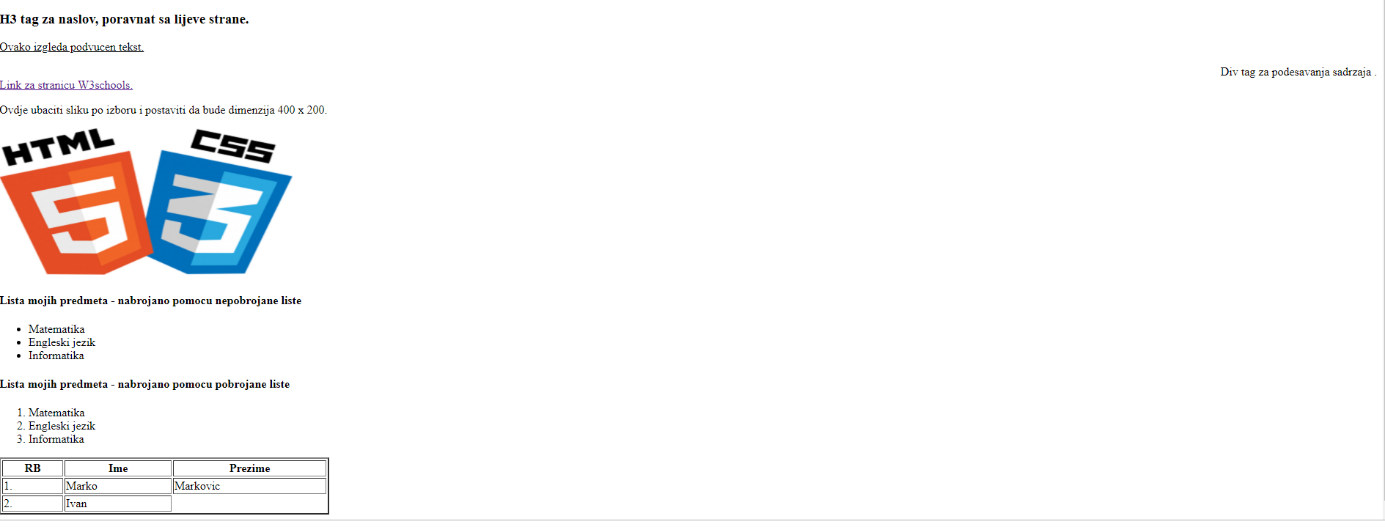 Poveznice na w3school za kreiranje:Tablica: https://www.w3schools.com/html/tryit.asp?filename=tryhtml_table_collapsePoredanih i neporedanih lista: https://www.w3schools.com/html/tryit.asp?filename=tryhtml_lists_intro